De onderstaande vragen zijn gericht aan het college van burgemeester en wethouders.Verzocht wordt de vragen met spoed (ivm onomkeerbare maatregelen) en schriftelijk te beantwoorden.Aanleiding/ toelichting:Inleiding:Naar aanleiding van een krantenbericht in De Gelderlander van 7 februari 2020 en twee oplettende inwoners van Lingewaard, die onderstaand bericht vonden in de nieuwsbrief van ViA15, stelt GroenLinks de volgende vragen:VragenHoofdvraag:Er lopen nog procedures bij de Raad van State tegen de A15 (volgens RWS ter behandeling in mei 2020). Dat betekent dat het nog lang niet zeker is dat deze weg er komt. Hoe kan het dan dat er toch onomkeerbare maatregelen worden genomen, zoals de kap van 171-1000 bomen? Dit in een tijd dat we alles op alles zetten om CO2 uitstoot te voorkomen en op te vangen door bomen te planten?Deelvragen:De gemeente heeft  (datum ondertekening en verzending 13 maart 2019) een omgevingsvergunning aangevraagd (gepubliceerd via openbarebekendmakingen.nl) om 171 diverse soorten bomen te kappen tbv herinrichting N839 voor verlenging A15-N839 tussen rotonde Nijverheidstraat/rotonde Van Nispenlaan Bemmel. Burgemeester en wethouders maakten daarop bekend dat zij de beslistermijn voor de aanvraag hiervoor hebben verlengd.Vraag: gaat dit over dezelfde bomen? GroenLinks ontvangt graag een specificatie over welke bomen dit precies gaat.Heeft de gemeente Lingewaard na 13 maart 2019 nog meer gecommuniceerd over het kappen van (zoveel) bomen? Het is immers op Lingewaard grondgebied. Zo nee, waarom niet?Over hoeveel bomen gaat deze verwijdering van bomen? In diverse media wordt gesproken over 170, 171, 200 en 1000 bomen. Mocht er tot kap worden overgegaan, wanneer en waar worden deze bomen gecompenseerd? En met welke boomsoorten?Momenteel nestelt in een aantal van deze bomen een buizerdpaar. Hoewel is verklaard dat deze bomen zullen worden gespaard, zullen de (beschermde) buizerds door het spektakel op de grond en rondom hen zeer waarschijnlijk verjaagd worden van hun nest. Met welke maatregelen wordt dit  voorkomen?Er wordt beweerd dat de bomen er nog niet zo lang staan, nml vanaf de aanleg Betuweroute. Omwonenden weten echter dat deze bomen er al veel langer staan. Graag wil GroenLinks inzicht in de stukken wanneer deze bomen zijn aangeplant.In de beantwoording van de raadsvragen van D66 op 30 januari 2020 wordt gesteld: “Voor het weghalen van de bomen is een ecologisch werkprotocol opgesteld en vindt inspectie door een ecoloog plaats.”. Graag ontvangt GroenLinks het ecologisch werkprotocol.In verschillende stukken staat over de aannemer : “De naam GelreGroen is bewust gekozen. GelreGroen staat namelijk voor een duurzaam ontwerp en een realisatie met minimale hinder en met respect en zorgzaamheid voor planten, dieren en mensen in de omgeving. GelreGroen wil niet alleen nieuwe infrastructuur realiseren, maar gaat ook veel extra aandacht geven aan de groene omgeving waarin de mensen langs het project wonen.” Graag hoort GroenLinks wat GelreGroen exact gaat doen om hier een groene omgeving te realiseren. Tevens ontvangt GroenLinks graag het  ontwerpplan met daarin de noodzaak van deze grootschalige bomenkap en eventuele alternatieve mogelijkheden.Graag ontvangt GroenLinks schriftelijk de garantie dat noch tot enige (bomen)kap, noch tot welke andere schade aan het groen/milieu dan ook wordt overgegaan, voordat juridisch onomstotelijk is bepaald dat de verlenging van de A15 door alle partijen, zoals de Raad van State, is goedgekeurd en is vastgesteld op welke datum de aanleg daadwerkelijk start. Hoe zal de gemeente zich hiervoor inspannen? Lianne Duiven, GroenLinks 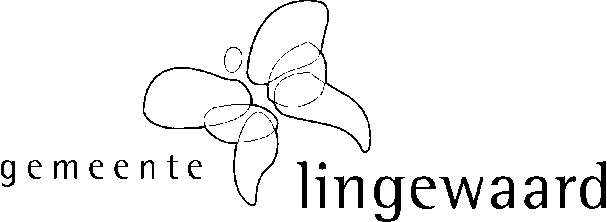 (*: weghalen hetgeen niet van toepassing is)Naar aanleiding van bovenstaande vragen treft u onderstaand het antwoord van het college/ de burgemeester* aan.Inleiding/ toelichting:Antwoorden:1.	  2.	burgemeester en wethouders van Lingewaard,de secretaris,			        de burgemeester,drs. J. Wijnia		                     J. MeijersDe tijdsbesteding in financiële zin verbonden aan de behandeling en beantwoording van bovenstaande art. 18 rvo-vragen door de behandelend ambtenaar bedroeg: ….. uur x € 95,-- (uurtarief) = € ….. .schriftelijke vragen (art. 18 rvo)datum		:17 februari 2020steller(s)		:Lianne Duiven (GroenLinks) onderwerp		:1000 bomen voor een weg weg?ontvangst griffie	: 	(in te vullen door de griffie)Veiligstellen archeologische vondstenEr wordt onder meer archeologisch onderzoek gedaan in het gebied tussen de snelweg A15 en Betuweroute bij Bemmel (ten noorden van de A15 tussen knooppunt Ressen en de aansluiting met de N839). In dit onderzoeksgebied van archeologen staan populieren op plekken waar archeologische vondsten worden verwacht. Om het archeologisch onderzoek te kunnen uitvoeren en ook onderzoek naar niet-gesprongen explosieven te kunnen doen, moeten we populieren verwijderen. We willen mogelijke archeologische vondsten veiligstellen voor de start van de aanleg.Verwijderen bomen in fasesIn 1e instantie verwijdert de aannemer alleen de populieren die staan in de noordelijke oksel van de aansluiting van de A15 op de N839. Uiteindelijk moeten alle populieren in het gebied verwijderd worden om het onderzoek naar archeologie en niet-gesprongen explosieven goed uit te kunnen voeren. Rijkswaterstaat gaat de overige bomen pas verwijderen in het najaar; we verwachten dat het tracébesluit dan onherroepelijk is.Vertraging project ViA15 voorkomenArcheologen hebben tijd nodig om de onderzoeken goed uit te kunnen voeren. Om vertraging in de uitvoering van project ViA15 te voorkomen, is het nodig zo snel mogelijk met de voorbereidingen te starten en de bomen weg te halen. Dit betekent dat de bomen nog vóór het komende broedseizoen worden verwijderd. Voor het weghalen van de bomen vindt er eerst een inspectie door een ecoloog plaats. Voor de bomen die verdwijnen, komen nieuwe bomen terug. Na de verbreding van de A15 worden nieuwe bomen tussen de nieuwe snelweg en de Betuweroute geplant.Heeft u vragen of zorgen naar aanleiding van dit artikel? Neem dan contact op met de Landelijke Informatielijn van Rijkswaterstaat: 0800-8002 Bron: nieuwsbrief ViaA15 januari 2020beantwoording collegebeantwoording vóór	: 	(in te vullen door de griffie)behandelend ambtenaar	:zaaknummer	:onderwerp		:datum beantwoording	:bijlagen		:verzenddatum	: 	(in te vullen door de griffie)